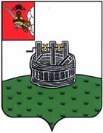 ЗЕМСКОЕ СОБРАНИЕ ГРЯЗОВЕЦКОГО МУНИЦИПАЛЬНОГО ОКРУГАРЕШЕНИЕот 25.04.2024                                    № 35 г. ГрязовецВ целях социальной поддержки работников системы образования Грязовецкого муниципального округаЗемское Собрание округа РЕШИЛО: Внести изменения в приложение к  решению Земского Собрания Грязовецкого муниципального округа от 28 декабря 2022 года № 168 «О дополнительных мерах социальной поддержки по частичной оплате найма (поднайма) жилого помещения у физического лица работникам системы образования Грязовецкого муниципального округа», изложив пункт 2 Положения о предоставлении дополнительных мер социальной поддержки по частичной оплате найма (поднайма) жилого помещения у физического лица работникам системы образования Грязовецкого муниципального округа в новой редакции:«2. Дополнительные меры социальной поддержки по частичной оплате найма (поднайма) жилого помещения у физического лица (далее - частичная компенсация) устанавливаются следующим работникам образовательных учреждений, подведомственных Управлению образования и молодежной политики: учителям - молодым специалистам, реализующим образовательные программы начального общего, основного общего и среднего общего образования в общеобразовательных учреждениях в Грязовецком муниципальном округе;воспитателям - молодым специалистам, реализующим образовательные программы дошкольного образования в Грязовецком муниципальном округе;педагогам, пришедшим в образовательное учреждение Грязовецкого муниципального округа по программе «Земский учитель», реализуемой в рамках федерального проекта «Современная школа» национального проекта «Образование».Молодой специалист - педагогический работник, поступивший на работу в образовательное учреждение после окончания профессиональной образовательной организации или образовательной организации высшего образования педагогической направленности по очной форме обучения и работающий в образовательном учреждении в течение трех лет (за исключением отпуска по беременности и родам, отпуска по уходу за ребенком до трех лет).Педагог, по программе «Земский учитель» -  педагогический работник, пришедший в образовательное учреждение Грязовецкого муниципального округа и работающий в образовательном учреждении.».2. Настоящее решение вступает в силу со дня его официального опубликования.Пояснительная записка к проекту Решение Земского Собрания Грязовецкого муниципального округа «О внесении изменений в Решение Земского Собрания округа от 28.12.2022 №168 «О дополнительных мерах социальной поддержки по частичной оплате найма (поднайма) жилого помещения у физического лица работникам системы образования Грязовецкого муниципального округа»        Данный проект решения Земского Собрания Грязовецкого муниципального округа разработан с целью привлечения педагогов в образовательные учреждения через расширение категории граждан, имеющих право воспользоваться мерой социальной поддержки по частичной оплате найма жилья, а именно, педагоги, пришедшие в образовательные учреждения по программе «Земский учитель».        По данной программе на вакантные педагогические должности образовательных учреждений приходят педагоги с других регионов или других районов (округов) Вологодской области, поэтому не имеют жилья на территории Грязовецкого округа. Для обеспечения съёма жилья необходимо обеспечить педагогов необходимой материальной поддержкой (не более 8 тыс. руб. в месяц).                                                                                                                                                                                                                                                                                                                                                                                                                                                 Максимальная дополнительная потребность в финансовых средствах в год составляет 192 тыс. руб. (на двух педагогов).О внесении изменений в решение Земского Собрания Грязовецкого муниципального округа от 28 декабря 2022 года № 168 Председатель Земского Собрания Грязовецкого муниципального округа                                       Н.В. ШабалинаГлава Грязовецкого муниципального округа_______________       С.А.Фёкличев